						ΕΞ. ΕΠΕΙΓΟΝ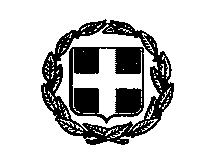 ΘΕΜΑ:  Ενημέρωση για τις Επαγγελματικές Σχολές (ΕΠΑΣ) Μαθητείας του Οργανισμού Απασχόλησης Εργατικού Δυναμικού (ΟΑΕΔ). Σας ενημερώνουμε ότι από τις 10/7/2020 ξεκίνησε η ηλεκτρονική υποβολή αιτήσεων για την εισαγωγή μαθητών και μαθητριών στις Επαγγελματικές Σχολές (ΕΠΑΣ) Μαθητείας του ΟΑΕΔ, για το σχολικό έτος 2020-21, σε 32 ειδικότητες με υψηλή ζήτηση στην αγορά εργασίας. Σύμφωνα με το δελτίο τύπου του ΟΑΕΔ, δικαίωμα υποβολής αίτησης έχουν όσοι γεννήθηκαν τα έτη 1997-2004 και είναι κάτοχοι τουλάχιστον ενδεικτικού Α΄ Τάξης Γενικών ή Επαγγελματικών Λυκείων. Η υποβολή των αιτήσεων έχει προθεσμία έως τις 13 Σεπτεμβρίου και γίνεται αποκλειστικά ηλεκτρονικά μέσω του gov.gr με τους κωδικούς πρόσβασης TAXIS στην ηλεκτρονική διεύθυνση: https://www.gov.gr/ipiresies/ekpaideuse/eggraphe-se-skholeio/eggraphe-seepaggelmatike-skhole-epas-tou-oaedΟι μαθητές των ΕΠΑΣ Μαθητείας του ΟΑΕΔ :  Πραγματοποιούν πρακτική άσκηση με αμοιβή και ασφάλιση.  Φοιτούν σε σύγχρονα και πλήρως εξοπλισμένα εργαστήρια.  Τους παρέχονται τα απαραίτητα βιβλία και βοηθήματα.  Εκπαιδεύονται από έμπειρο και άρτια καταρτισμένο εκπαιδευτικό προσωπικό.  Δικαιούνται σπουδαστική άδεια μέχρι 30 ημέρες με αποδοχές.  Δικαιούνται αναβολή στράτευσης.Οι ειδικότητες για το σχολικό έτος 2020-21 είναι οι εξής:  Αισθητικής Τέχνης  Αργυροχρυσοχοΐας  Αρτοποιίας – Ζαχαροπλαστικής  Βοηθών Γενικής Βρεφονηπιοκομίας  Βοηθών Γενικής Νοσηλείας  Βοηθών Φαρμακείου  Γαλακτοκομίας – Τυροκομίας  Γραφικών Τεχνών - Εκτυπώσεων  Γραφικών Τεχνών – Ηλεκτρονικής Σχεδίασης Εντύπου  Εγκαταστατών Ψυκτικών & Κλιματιστικών Έργων  Κεραμικής − Αγγειοπλαστικής  Κομμωτικής Τέχνης  Μαγειρικής Τέχνης  Μηχανοσυνθετών Αεροσκαφών  Ξενοδοχειακών Επιχειρήσεων  Ξυλουργών – Επιπλοποιών  Τεχνίτες Υποστήριξης Συστημάτων Υπολογιστών  Τεχνιτών Αερίων Καυσίμων (Φυσικού Αερίου)  Τεχνιτών Εργαλειομηχανών  Τεχνιτών Ναυπηγικής Βιομηχανίας  Τεχνιτών Αμαξωμάτων  Τεχνιτών Ηλεκτρολογικών Εργασιών  Τεχνιτών Ηλεκτρολογικών Συστημάτων Αυτοκινήτου  Τεχνιτών Ηλεκτρονικών Συσκευών, Εγκαταστάσεων & Υπολογιστικών Μονάδων  Τεχνιτών Θερμικών & Υδραυλικών Εγκαταστάσεων  Τεχνιτών Μεταλλικών Κατασκευών  Τεχνιτών Μηχανών & Συστημάτων Αυτοκινήτου  Υπαλλήλων Διοικητικών Καθηκόντων  Υπαλλήλων Οικονομικών Καθηκόντων  Υφάσματος – Ένδυσης  Φυτοτεχνικών Επιχειρήσεων – Αρχιτεκτονικής Τοπίου  Ωρολογοποιίας Περισσότερες πληροφορίες παρέχονται από την ιστοσελίδα του Οργανισμού στην ηλεκτρονική διεύθυνση www.oaed.grΚατά συνέπεια, παρακαλούμε όπως ενημερώσετε τους πολίτες που προσέρχονται στα Κέντρα Κοινότητας και στα Παραρτήματα Ρομά για την ένταξή τους στις ΕΠΑΣ Μαθητείας του ΟΑΕΔ.Ο ΓΕΝΙΚΟΣ ΓΡΑΜΜΑΤΕΑΣ ΚΟΙΝ.ΑΛΛΗΛΕΓΓΥΗΣ& ΚΑΤΑΠΟΛΕΜΗΣΗΣ ΤΗΣ ΦΤΩΧΕΙΑΣ                                                                                    ΓΕΩΡΓΙΟΣ  ΣΤΑΜΑΤΗΣ       Εσωτερική Διανομή:1. Γραφείο Υπουργού  Εργασίας & Κοινωνικών Υποθέσεων 2. Γραφείο Υφυπουργού Εργασίας και Κοινωνικών Υποθέσεων3. Γραφείο Γεν. Γραμμ. Κοιν. Αλληλεγγύης & Καταπολέμησης της Φτώχειας4. Γραφείο Προϊστ/νης Γεν. Δ/νσης Κοιν. Αλληλεγγύης5. Δ/νση Κοιν. Ένταξης και Κοιν. Συνοχής, Τμήμα ΠαρακολούθησηςΕΛΛΗΝΙΚΗ ΔΗΜΟΚΡΑΤΙΑΥΠΟΥΡΓΕΙΟ ΕΡΓΑΣΙΑΣ &ΚΟΙΝΩΝΙΚΩΝ ΥΠΟΘΕΣΕΩΝΓΕΝΙΚΗ   ΓΡΑΜΜΑΤΕΙΑΚΟΙΝΩΝΙΚΗΣ ΑΛΛΗΛΕΓΓΥΗΣ& ΚΑΤΑΠΟΛΕΜΗΣΗΣ ΤΗΣ ΦΤΩΧΕΙΑΣ ΓΕΝΙΚΗ  ΔΙΕΥΘΥΝΣΗΚΟΙΝΩΝΙΚΗΣ  ΑΛΛΗΛΕΓΓΥΗΣΔΙΕΥΘΥΝΣΗ ΚΟΙΝ.ΕΝΤΑΞΗΣ& ΚΟΙΝ.ΣΥΝΟΧΗΣΤΜΗΜΑ ΠΑΡΑΚΟΛΟΥΘΗΣΗΣΤαχ. Δ/νση      : Σολωμού 60Ταχ.Κώδικας  : 10432 - ΑθήναΠληροφορίες :  Ευγενία Ντόντη   Τηλέφωνο      :  2105281184e-mail:           :   entonti@ypakp.gr             Αθήνα           10.08.2020                     Αρ.Πρωτ:  Δ14/32533/340            Προς: Κέντρα  Κοινότητας &                                           Παραρτήματα Ρομά                Κοιν:   ΟΑΕΔ